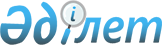 Қазақстан Республикасы Үкіметінің 2005 жылғы 11 тамыздағы N 829 қаулысына  толықтырулар мен өзгерістер енгізу туралы
					
			Күшін жойған
			
			
		
					Қазақстан Республикасы Үкіметінің 2007 жылғы 10 тамыздағы N 690 Қаулысы. Күші жойылды - Қазақстан Республикасы Үкіметінің 2013 жылғы 19 ақпандағы № 155 қаулысымен

      Ескерту. Күші жойылды - ҚР Үкіметінің 19.02.2013 № 155 қаулысымен (алғашқы ресми жарияланған күнінен бастап күнтізбелік он күн өткен соң қолданысқа енгізіледі).      Қазақстан Республикасының Үкіметі  ҚАУЛЫ ЕТЕДІ : 

      1. "Теңіз кемелерін техникалық қадағалау мен куәландыру және оларды сыныптау ережесін бекіту туралы" Қазақстан Республикасы Үкіметінің 2005 жылғы 11 тамыздағы N 829 қаулысына (Қазақстан Республикасының ПҮАЖ-ы, 2005 ж., N 32, 441-құжат) мынадай толықтырулар мен өзгерістер енгізілсін: 

      көрсетілген қаулымен бекітілген Теңіз кемелерін техникалық қадағалау мен куәландыру және оларды сыныптау ережесінде: 

      мынадай мазмұндағы 8-1, 15-1-тармақтармен толықтырылсын: 

      "8-1. Халықаралық жүзуді жүзеге асыратын теңіз кемесін куәландыруды уәкілетті орган немесе Қазақстан Республикасының сауда мақсатында теңізде жүзу саласындағы халықаралық шарттарында белгіленген тәртіппен Қазақстан Республикасының Үкіметі таныған сыныптау қоғамы жүргізеді. 

      15-1. Халықаралық жүзуді жүзеге асыратын теңіз кемесін сыныптауды уәкілетті орган немесе Қазақстан Республикасының сауда мақсатында теңізде жүзу саласындағы халықаралық шарттарында белгіленген тәртіппен Қазақстан Республикасының Үкіметі таныған сыныптау қоғамы жүргізеді."; 

      16, 20-тармақтар мынадай редакцияда жазылсын: 

      "16. Теңіз кемесіне сынып беру теңіз кемесі конструкциясының халықаралық талаптарға, ал оның техникалық жай-күйі - теңіз кемесін пайдалану шарттарына сәйкестігін растауды білдіреді. 

      20. Егер теңіз кемесінің конструкциясы халықаралық талаптарға, ал оның техникалық жай-күйі - теңіз кемесін пайдалану шарттарына сәйкес келмеген жағдайда осы теңіз кемесіне сынып берілмейді.". 

      2. Осы қаулы алғаш рет ресми жарияланғаннан кейін он күнтізбелік күн өткен соң қолданысқа енгізіледі.       Қазақстан Республикасының 

      Премьер-Министрі 
					© 2012. Қазақстан Республикасы Әділет министрлігінің «Қазақстан Республикасының Заңнама және құқықтық ақпарат институты» ШЖҚ РМК
				